Министерство науки и высшего образования Российской ФедерацииФГБОУ ВО «Кузбасский государственный технический университет 
имени Т.Ф. Горбачева»ИНФОРМАЦИОННОЕ ПИСЬМО о проведении II Всероссийской летно-практической конференции
«Проблемы и перспективы применения беспилотных летательных аппаратов 
в промышленном комплексе»(г. Кемерово, 27-28 марта 2019 года)Оргкомитет конференции приглашает представителей компаний-разработчиков и производителей беспилотных авиационных технологий, предприятий промышленного комплекса, научных, образовательных, общественных организаций и всех заинтересованных лиц принять участие во II Всероссийской летно-практической конференции «Проблемы и перспективы применения беспилотных летательных аппаратов в промышленном комплексе», посвященной актуальным вопросам применения беспилотных авиационных технологий 
в промышленности.Цель конференции – обсуждение фундаментальных научных проблем в области беспилотных авиационных технологий, оценка современного состояния и перспективных направлений применения беспилотных авиационных технологий в промышленном комплексе в интересах решения производственных задач.Программа конференции включает в себя пленарное и секционные заседания, 
а также летно-практическую часть.Тематические направления программы конференции:Секция 1. Современное состояние используемых беспилотных летательных аппаратов в промышленном комплексе (С1):современное состояние используемых беспилотных летательных аппаратов 
в промышленном комплексе;применяемое оборудование: тепловизоры, радиолокаторы, видеокамеры и др.;опыт работы с беспилотными авиационными технологиями компаниями Кузбасса.Секция 2. Технические средства защиты от несанкционированного использования беспилотных летательных аппаратов (системы «Антидрон») в обеспечении комплексной безопасности объектов промышленного комплекса (С2):основные направления разработок в области технических средств защиты от несанкционированного использования беспилотных летательных аппаратовопыт применения систем «Антидрон».Подробная программа конференции будет сформирована и направлена участникам конференции по окончании приема заявок и докладов.Календарь конференции:До 1 марта 2019 года – прием заявок и докладов.1-15 марта 2019 года – рассмотрение заявок и докладов.26 марта 2019 года – заезд участников.27 марта 2019 года, 1100 - 1200 – регистрация участников.27 марта 2019 года, 1200 - 1400 – пленарное заседание.27 марта 2019 года, 1500 - 1800 – секционные заседания.28 марта 2019 года, 1000 - 1400 – летно-практическая часть.28 марта 2019 года, 1500 - 1600 – подведение итогов конференции.Формы и условия участия в конференции:1. Выступление с докладом и его публикация, участие в летно-практической части.2. Участие в качестве слушателя (без доклада), участие в летно-практической части.3. Публикация доклада (заочное участие).Официальные языки конференции: русский, английский.Организационный взнос за участие в работе конференции не предусмотрен.Порядок участия в работе конференции и публикация докладов:В программу конференции и сборник докладов войдут материалы, прошедшие экспертизу Оргкомитета. Материалы должны соответствовать тематическим направлениям программы конференции, требованиям к оформлению, обладать научной новизной и практической значимостью. За Оргкомитетом остается право не включать в сборник и программу конференции материалы, не удовлетворяющие установленным требованиям. К началу работы конференции будет издан электронный сборник докладов.Для участия в работе конференции необходимо до 1 марта 2019 года представить материалы на электронный адрес science@kuzstu.ru с пометкой в поле «Тема» «БПЛА-2019»:1. Заявку на участие в 1 экз. (Приложение 1).2. Доклад в 1 экз. (Приложение 2).Заявка и статья должны быть сохранены в разных файлах. Оба файла должны включать Фамилию И.О. докладчика и номер секции, например: Иванов_ИИ_С1_доклад.doc,  Иванов_ИИ_С1_заявка.doc, где С1, С2 – номера соответствующих секций.Организационный комитет конференции:КОСТЮК Светлана Георгиевна, проректор по научной работе КузГТУ, к.т.н., доцент.СНЕГИРЕВА  Татьяна Витальевна, проректор по инновационно-информационному развитию ФГАОУ ДПО «ИПК ТЭК» (г. Москва), к.э.н., доцент.КУЗНЕЦОВ Василий Анатольевич, заместитель начальника отдела по ТЭК – руководитель проекта ООО «ЦСТ» (г. Москва).ЗАВЕРТКИН Сергей Александрович, руководитель учебного центра ООО «Небесная механика» (Skymec) (г. Москва).КРАСНОВ Александр Маркелович, первый заместитель генерального директора - главный конструктор ЗАО «ТПК «ЛИНКОС» (г. Москва), д.т.н., профессор. КОЛЕСНИК Яков Александрович,  генеральный директор компании «HeliWhale».ХОРЕШОК Алексей Алексеевич, директор Горного института КузГТУ, д.т.н., профессор.ДВОРОВЕНКО Игорь Викторович, директор Института энергетики КузГТУ, к.т.н., доцент.Техническая группа:БЕЛЯЕВСКИЙ Роман Владимирович, заместитель директора по научно-инновационной работе института энергетики КузГТУ, к.т.н., чл.-корр. РЭА.ДРОЗДЕНКО Юрий Вадимович, заместитель директора по научно-инновационной работе Горного института КузГТУ, к.т.н.ГРИГАШКИНА Светлана Ивановна, начальник отдела развития и международного сотрудничества КузГТУ, к.э.н., доцент.ЗАХАРОВ Сергей Александрович, зав. кафедрой электроснабжения горных и промышленных предприятий КузГТУ, к.т.н., доцент.ОСТАНИН Олег Александрович, заместитель начальника научно-инновационного управления КузГТУ.БОРОДИН Дмитрий Андреевич, научный сотрудник научно-инновационного управления КузГТУ.Контактная информация:650000, Кемерово, ул. Весенняя, д. 28.Беляевский Роман Владимирович, тел. +7 (3842) 39-69-21, brv.egpp@kuzstu.ru Бородин Дмитрий Андреевич, тел. +7 (3842) 39-63-14, science@kuzstu.ru БУДЕМ РАДЫ ВАШЕМУ УЧАСТИЮ!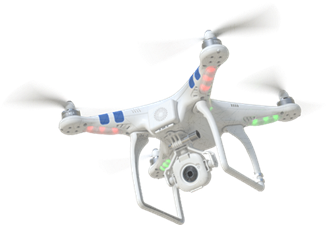 Приложение 1Заявкана участие во II Всероссийской летно-практической конференции 
«Проблемы и перспективы применения беспилотных летательных аппаратов
 в промышленном комплексе»Приложение 2Требования к оформлению материаловТекст доклада должен быть подготовлен в редакторе Microsoft Word в формате .doc. Шрифт – Times New Roman, кегль 14, межстрочный интервал единичный. Размер доклада – до 5 страниц со списком литературы. Параметры страницы: формат листа А4, ориентация листов – книжная, поля .  Абзацный отступ – . Выравнивание основного текста доклада – по ширине поля. Установить автоматическую расстановку переносов. Формулы, включенные в основной текст, должны полностью набираться в редакторе формул Microsoft Equation с выравниванием по центру и пропуском строки сверху и снизу (номер формулы выравнивается по правому краю поля). Размеры всех элементов формул должны быть соизмеримы с текстовыми размерами. Ссылки в тексте на источник – в квадратных скобках в строгом соответствии с библиографическим списком.Шапка доклада должна содержать: УДК (выравнивание по левому краю). Интервал единичный. НАЗВАНИЕ ДОКЛАДА (буквы прописные, жирный шрифт, выравнивание по центру). Интервал единичный. И.О. Фамилия автора(ов) (буквы прописные, выравнивание по правому краю). Интервал единичный. В конце доклада должна быть приведена информация об авторе(ах): Фамилия И.О., ученая степень, ученое звание, должность, название организации, адрес организации, адрес корпоративной электронной почты (выравнивание по левому краю).Пример оформления доклада: УДК 629.7БЕСПИЛОТНЫЕ АВИАЦИОННЫЕ ТЕХНОЛОГИИИ.И. ИвановП.П. ПетровТекст Текст Текст Текст Текст Текст Текст Текст Текст Текст Список литературы:………Информация об авторах:Иванов И.И., д.т.н., профессор, КузГТУ, 650000, г. Кемерово, ул. Весенняя, д. 28, ivanovii@kuzstu.ruПетров П.П., аспирант, КузГТУ, 650000, г. Кемерово, ул. Весенняя, д. 28, petrovpp@kuzstu.ruФИО участника (полностью), ученая степень, ученое звание, должность Полное название организацииАдрес организации (юридический)Телефон Электронная почта(для рассылки материалов конференции)СекцияНазвание докладаФорма участия в конференции